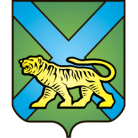 ТЕРРИТОРИАЛЬНАЯ ИЗБИРАТЕЛЬНАЯ КОМИССИЯ
ГОРОДА УССУРИЙСКАРЕШЕНИЕг. УссурийскОб освобождении О.Г. Бондарчук, О.Г. Дрожжиной от обязанностей члена участковой избирательной комиссии с правом решающего голоса избирательного участка № 2861Рассмотрев поступившие в письменной форме заявления от членов участковой избирательной комиссии с правом решающего голоса избирательного участка № 2861 Бондарчук Ольги Геннадьевны  и Дрожжиной Ольги Геннадьевны,  в соответствии с пунктом «а» части 6 статьи 29 Федерального закона  «Об основных гарантиях избирательных прав и права на участие в референдуме граждан Российской Федерации», пунктом «1» части 6 статьи 32 Избирательного кодекса Приморского края территориальная избирательная комиссия города УссурийскаРЕШИЛА:Освободить Бондарчук Ольгу Геннадьевну от обязанностей члена участковой избирательной комиссии с правом решающего голоса избирательного участка № 2861 до истечения срока полномочий.Освободить Дрожжину Ольгу Геннадьевну от обязанностей члена участковой избирательной комиссии с правом решающего голоса избирательного участка № 2861 до истечения срока полномочий.2. Направить настоящее решение в участковую избирательную комиссию избирательного участка № 2861 для сведения.3. Разместить настоящее решение на официальном сайте администрации Уссурийского городского округа в разделе «Территориальная избирательная комиссия города Уссурийска» в информационно-телекоммуникационной сети «Интернет».Председатель комиссии					             О.М. МихайловаСекретарь заседания 						                      Н.М. Божко24 июля 2017 года                        № 52/316